ҠАРАР					                            ПОСТАНОВЛЕНИЕ           01 июля  2019 йыл			   № 35  	          01 июля 2019 годаО внесении изменений в постановление «О порядке администрирования доходов бюджета сельского поселения Султанбековский сельсовет муниципального района Аскинский район Республики БашкортостанВ соответствии с положениями Бюджетного кодекса Российской          Федерации, п о с т а н о в л я ю:Внести изменения в постановление  № 28 от 13.12. 2012 года «О порядке администрирования доходов бюджета сельского поселения Султанбековский сельсовет муниципального района Аскинский район Республики Башкортостан» и дополнить следующим кодом бюджетной классификации:  2. Контроль за исполнением настоящего постановления оставляю за собой.             Глава сельского поселения                       Ф.Ф. ШарафутдиновБАШҠОРТОСТАНРЕСПУБЛИКАҺЫ АСҠЫН РАЙОНЫ МУНИЦИПАЛЬ РАЙОНЫНЫҢ СОЛТАНБӘК АУЫЛ СОВЕТЫ АУЫЛ БИЛӘМӘҺЕ ХАКИМИӘТЕ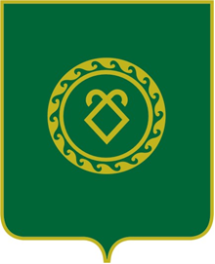                АДМИНИСТРАЦИЯ       СЕЛЬСКОГО ПОСЕЛЕНИЯСУЛТАНБЕКОВСКИЙ СЕЛЬСОВЕТ      МУНИЦИПАЛЬНОГО РАЙОНА           АСКИНСКИЙ РАЙОНРеспублики Башкортостан79120249999 10 7201 150Прочие межбюджетные трансферты, передаваемые бюджетам сельских поселений (расходные обязательства, возникающие при выполнении полномочий органов местного самоуправления по вопросам местного значения)